Предпринимателям в сфере услуг предлагают пройти опрос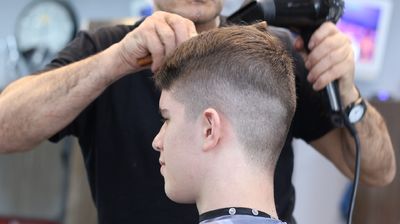 Приморским предпринимателям в сфере услуг предлагают ответить на 12 вопросов о мерах поддержки бизнеса. Анкетирование завершится 20 мая.Опрос приурочен к Международной научно-практической конференции «Экосистема российского предпринимательства в контексте устойчивого социально-экономического развития Российской Федерации», которая пройдет 20 мая.В конференции примут участие представители органов государственной и муниципальной власти, бизнес-сообщества, общественных институтов.Опрос проводит Владивостокский государственный университет экономики и сервиса (ВГУЭС). Пройти его можно по ссылке.